Дидактическая игра «Найди пару»  Цель игры: закрепление знаний о якутских орнаментах, закрепить умение детей различать орнаменты; развивать внимание, память; формировать правильное звукопроизношение, закреплять понятия "разные", "одинаковые", называть цвета.Ход игры:На середину стола выкладываются все рукавички. Игроки вместе рассматривают их, называют чем они похожи, чем различаются (цветом, орнаментом).Затем дети двумя руками перемешивают рукавички произнося такие слова:Лена в садик собиралась,Рукавичка потерялась.Пару ей найди скорейРукавичку отыщи!Каждый игрок выбирает по одной рукавичке и находит ей паруИгра заканчивается, когда дети подберут все пары правильно. Побеждает игрок, который соберёт больше всех пар.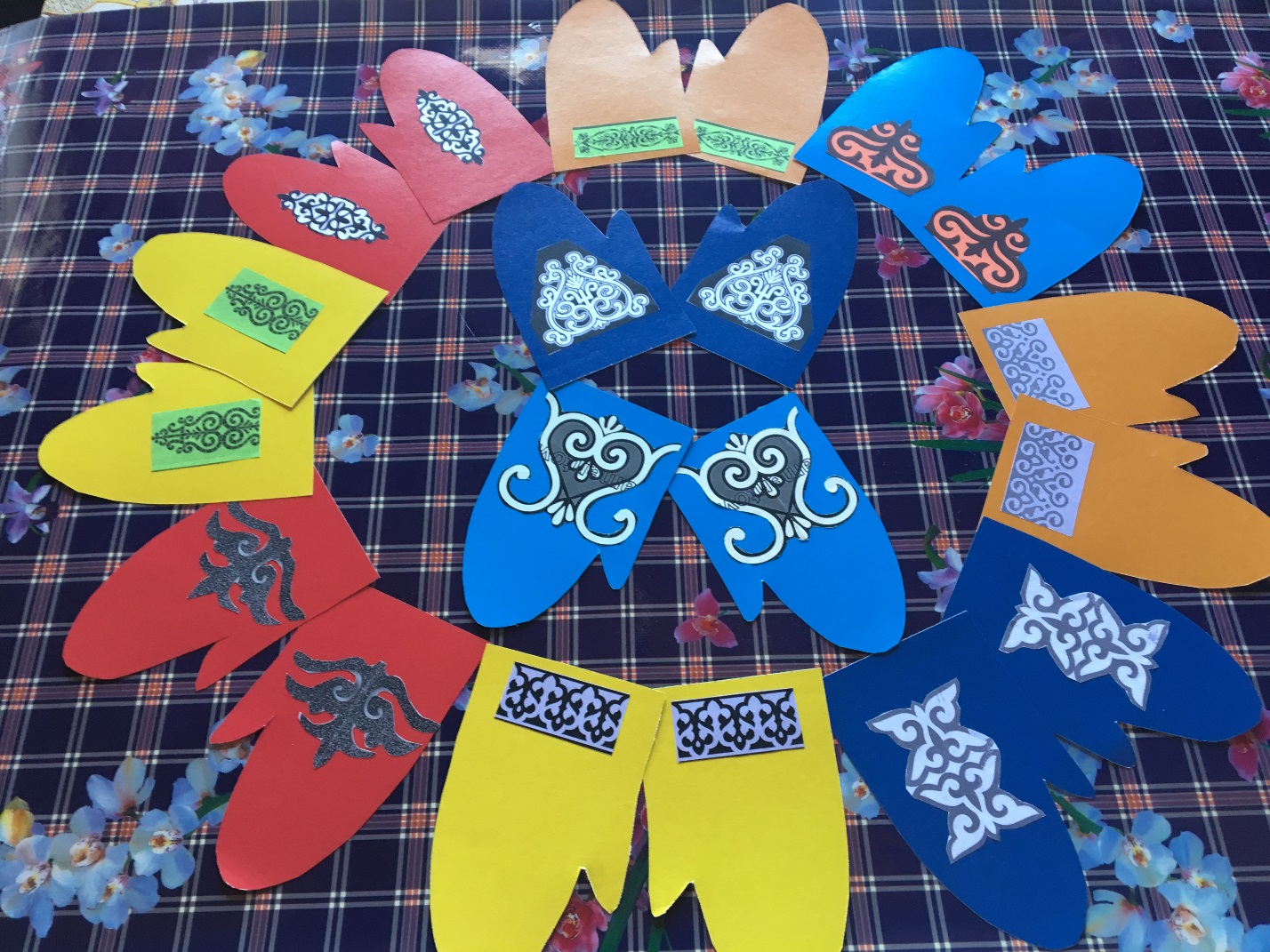 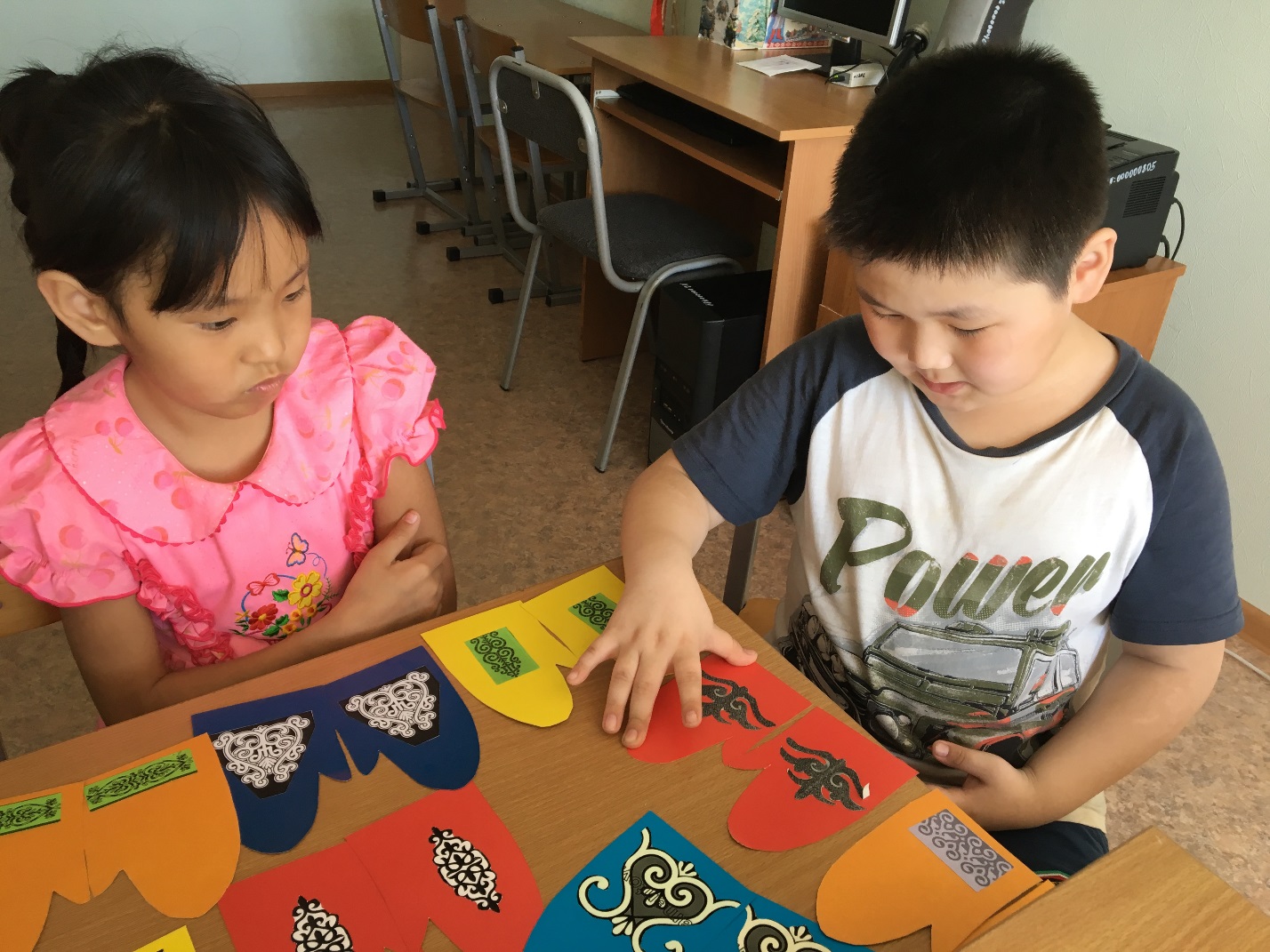 